จุดประสงค์  สร้างแผนภาพต้น–ใบแสดงข้อมูลที่กำหนดให้ได้อย่างถูกต้องคำชี้แจง	1. ให้นักเรียนแต่ละคนแจ้งน้ำหนักตัวของตนเองให้เพื่อนในกลุ่มทราบ สำหรับนักเรียนที่ไม่ทราบน้ำหนักของตนเองให้ชั่งน้ำหนักได้ที่เครื่องชั่งน้ำหนักที่ครูเตรียมมา		2. บันทึกน้ำหนักของทุกคนในกลุ่มลงในใบกิจกรรม		3. นำข้อมูลที่ได้มาสร้างแผนภาพต้น–ใบ	น้ำหนักของสมาชิกในกลุ่ม………………………………………………………………………………………………………………………………………………………………………………………………………………………………………………………………………………………………………………………………………………………………………………………………………………………………………………………………………………………………………………………………………………………………………………………………………………………………………………………………………………………………………………………………………………………………………………………………………………………………………………………………………………………………………………………………………………………………………………………………………………         แผนภาพต้น–ใบ	แสดงน้ำหนักของสมาชิกในกลุ่มจุดประสงค์  สร้างแผนภาพต้น–ใบแสดงข้อมูลที่กำหนดให้ได้อย่างถูกต้องแผนภาพต้น–ใบ (Stem-and-leaf plot หรือ stem plot) ใช้เพื่อจัดข้อมูลเป็นกลุ่มๆ และข้อมูลทุกตัวจะถูกแสดงในแผนภาพ เป็นการนำเสนอข้อมูลที่สามารถรักษาความละเอียดของข้อมูลไว้ได้ครบถ้วน ซึ่งทำได้ดังตัวอย่างต่อไปนี้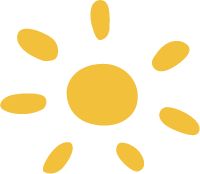 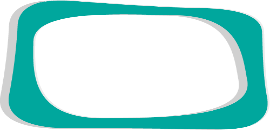 ตัวอย่างที่ 1      คะแนนการสอบวิชาภาษาอังกฤษ ซึ่งมีคะแนนเต็ม 100 คะแนน 		 ของนักเรียน จำนวน 50 คน เป็นดังนี้ 							65 	78 	42 	65 	74 	77 	55 	49 	53 	74 							76 	68 	38 	79 	56 	70 	69 	70 	79 	54 							58 	47 	75 	45 	69 	84 	66 	50 	67 	63 							39 	82 	73 	61 	68 	43 	81 	67 	48 	38 							83 	75 	60 	52 	70 	64 	59 	80 	52 	62			จงสร้างแผนภาพต้น–ใบ  วิธีทำ  1) แบ่งน้ำหนักของนักเรียนออกเป็นช่วง ๆ ดังนี้ 30 – 39, 40 – 49, 50 – 59, 60 – 69, 70 – 79 และ 80 – 89 	 2) นำข้อมูลจากข้อ 1 มาสร้างเป็นลำต้น (Stem) โดยใช้เลขโดดจากหลักสิบของแต่ละช่วงได้ดังนี้		   ต้น								3										4									5									6									7									8			วิธีทำ (ต่อ)  		 3) นำเลขโดดในหลักหน่วยของข้อมูลแต่ละช่วง เช่น ช่วง 30 – 39 มีข้อมูลคือ 38, 39 มาต่อเป็นใบ (leaf) ได้ดังนี้		   ต้น	ใบ							3			8	9    จากนั้นนำข้อมูลทั้งหมดมาเขียนเป็นแผนภาพต้น – ใบ ได้ดังนี้	  	   				ต้น			ใบ						3			8	9							4			2	3	3	5	7	8	9						5			0	2	2	3	4	5	6	8	9						6			0	1	2	3	4	5	5	6	7	7	8	8	9	9						7			0	0	0	3	4	4	5	5	6	7	8	9	9						8			0	1	2	3	4ตัวอย่างที่ 2	จงสร้างแผนภาพต้น–ใบความสูงของนักเรียนชั้นมัธยมศึกษาปีที่ 2/1 และความสูงของนักเรียนชั้นมัธยมศึกษาปีที่ 2/2 เป็นดังนี้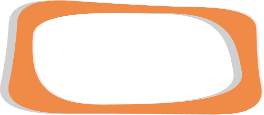 ม.2/1      150  131  166  136  136  134  144  145  149  140  
             145  158  157  160  160  143  161  163  147  139
ม.2/2      162  163  163  172  157  156  154  165  161  172  
             160  148  144  160  175  190  169  155  157  176วิธีทำ 	จากความสูงของนักเรียนทั้งสองห้อง สามารถนำเสนอข้อมูลพร้อมกันโดยใช้แผนภาพต้น –ใบ ได้ดังนี้		1) ในกรณีที่ข้อมูลมีจำนวนที่เขียนแสดงด้วยตัวเลขมากกว่าสองหลัก การเขียนแผนภาพต้น –ใบ ในส่วนของต้นจะเขียนส่วนที่ไม่ใช่เลขโดดในหลักหน่วย เช่น ข้อมูล 135 จะเขียน 13 เป็นส่วนของต้น จากข้อมูลที่กำหนดให้เขียนส่วนที่เป็นต้นร่วมกัน ได้ดังนี้			    ใบ	(ความสูงของนักเรียน ม.2/1)	  ต้น	ใบ (ความสูงของนักเรียน ม.2/1)														   13																		   14																	   15																	   16																	   17																	   18															   19		2) เขียนส่วนที่เป็นใบจากข้อมูลทั้งสองชุด ได้ดังนี้			    ใบ	(ความสูงของนักเรียน ม.2/1)	  ต้น	ใบ (ความสูงของนักเรียน ม.2/2)														   13		1	4	6	6	9														4	8	   14		0	3	4	5	5	7	9											4	5	6	7	7	   15		0	7	8							0	0	1	2	3	3	5	9	   16		0	0	1	3	6											2	2	5	6	   17																	   18														0	   19		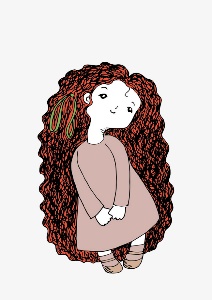 จุดประสงค์  สร้างแผนภาพต้น–ใบแสดงข้อมูลที่กำหนดให้ได้อย่างถูกต้องคำชี้แจง:  ให้นักเรียนเติมคำตอบลงในช่องว่าง  1. คะแนนการสอบวิชาวิทยาศาสตร์ ซึ่งมีคะแนนเต็ม 50 คะแนน ของนักเรียน จำนวน 30 คน เป็นดังนี้ 			45 		26 	46 		23 		32 	42 	40 	37 		34 	25 				40 		42 	27 		30 		30 	34 	36 	44 		43 	28 				20 		27 	31 		38 		46 	42 	39 	40 		22 	38     จงสร้างแผนภาพต้น–ใบ     สร้างแผนภาพต้น–ใบ แสดงคะแนนการสอบวิชาวิทยาศาสตร์ ได้ดังนี้	  	   				ต้น				ใบ  2. จงสร้างแผนภาพต้น-ใบ จากข้อมูลที่เป็นความดันโลหิต (มิลลิเมตรปรอท) ของคนไข้ จำนวน 30 คนต่อไปนี้				154 	151 	148 	131 	160 	154 	150 	161 	144 	183 					160 	206 	176 	166 	129 	151 	137 	159 	175 	129 				198 	189 	180 	158 	135 	123 	185 	153 	132 	170     สร้างแผนภาพต้น–ใบ แสดงความดันโลหิต (มิลลิเมตรปรอท) ของคนไข้ ได้ดังนี้	  	   				ต้น				ใบ3. นักเรียนห้องหนึ่งมีผลการสอบของวิชาภาษาไทย และวิชาภาษาอังกฤษ ซึ่งแต่ละวิชามีคะแนนเต็ม 100 คะแนน เป็นดังนี้	คะแนนสอบวิชาภาษาไทย		40 	53 	55 	58 	60 	62 	65 	66 	69 	70 		72 	72 	75 	75 	81 	82 	85 	100 	100 	100 		คะแนนสอบวิชาภาษาอังกฤษ			32 	39 	68 	70 	75 	78 	78 	78 	79 	80 			82 	84 	85 	85 	85 	86 	90 	93 	95 	98     จงสร้างแผนภาพต้น–ใบ     สร้างแผนภาพต้น–ใบ แสดงคะแนนสอบของวิชาภาษาไทยและวิชาภาษาอังกฤษ ได้ดังนี้			    ใบ	(คะแนนสอบวิชาภาษาไทย)	  ต้น	ใบ (คะแนนสอบวิชาภาษาอังกฤษ)  4. จงเขียนแผนภาพต้น–ใบ จากข้อมูลแสดงระดับของแผ่นดินไหวที่มีหน่วยเป็นริคเตอร์ (Richter) ของเมืองแห่งหนึ่ง ดังนี้ 		1.0 	8.3 	3.1 	1.1 	5.1 	1.2 	1.0 	4.1 	1.1 	4.0 	2.0 	1.9 	1.4 	6.3 	1.3 	3.3 	2.2 	2.3 	2.1 	2.1 	1.4 	2.7 	2.4 	3.0 	4.1 	5.0 	2.2 	1.2 	7.7 	1.5      (กำหนดแผนภาพต้น–ใบ  8 | 3 แทนข้อมูล 8.3)     สร้างแผนภาพต้น–ใบ แสดงระดับของแผ่นดินไหวที่มีหน่วยเป็นริคเตอร์ ได้ดังนี้  	  	   				ต้น				ใบ